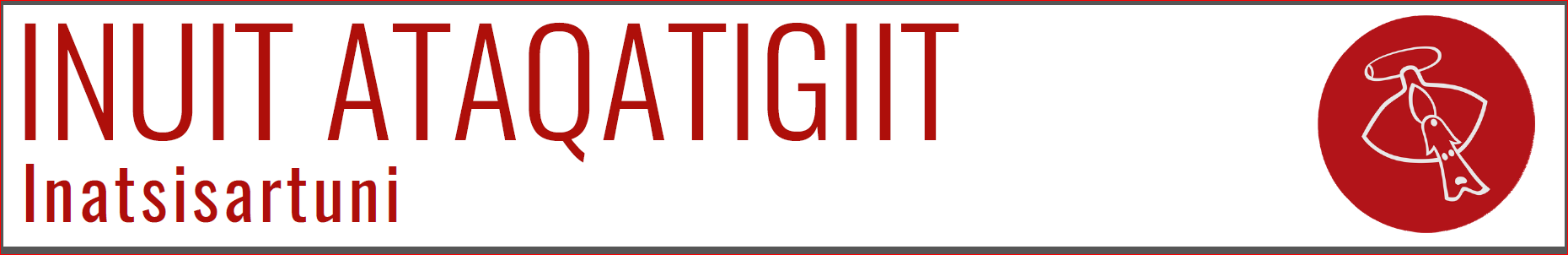 14.11.2019I medfør af § 37 stk. 1 i forretningsorden for Inatsisartut fremsætter jeg følgende spørgsmål til Naalakkersuisut.Spørgsmål til Naalakkersuisut:Ved Naalakkersuisut hvor mange psykisk syge der er her i landet? Hvis svaret er ja; hvordan bliver de pyskisk syge registreret i systemet? Hvis svaret er nej; hvorfor er der ikke en registreringsordnig?Kan Naalakkersuisut oplyse om, hvor mange boliger til de psykisk syge der er her i landet?Har Naalakkersuisut fremtidsplaner ift. de psykisk syge? (Medlem af Inatsisartut Mikivsuk Thomassen, Inuit Ataqatigiit)Begrundelse:Det er blevet tydeligere, at vilkårene for de psykisk syge, og akutte tilfælde af psykisk syge, er udfordrende. Nogle har så ringe vilkår, at de bliver hjemløse. Jeg mener, at de psykisk syge bør behandles godt, for det er jo ikke i alle byer, at der findes specielle boliger til dem, og derfor stiller jeg disse spørgsmål til Naalakkersuisut. Jeg ønsker at mine spørgsmål må blive besvaret indenfor 10 arbejdsdage. 